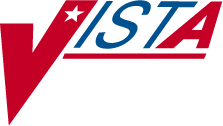 INPATIENT MEDICATIONSNURSE’S USER MANUALVersion 5.0January 2005(Revised July 2011)Department of Veterans Affairs Product Development Revision History	Each time this manual is updated, the Title Page lists the new revised date and this page describes the changes. If the Revised Pages column lists “All,” replace the existing manual with the reissued manual. If the Revised Pages column lists individual entries (e.g., 25, 32), either update the existing manual with the Change Pages Document or print the entire new manual.(This page included for two-sided copying.)Note: The Ward Group of ^OTHER includes all orders from wards that do not belong to a ward group. Use the Ward Group Sort option to select ^OTHER.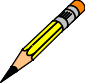 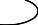 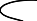 Next, the nurse can select which packages to display: Unit Dose Orders, IV Orders, or both, provided this user holds the PSJ RNFINISH and the PSJI RNFINISH keys. If the user holds only one of the RNFINISH keys, then either Unit Dose or IV orders will be displayed.The next prompt allows the nurse to select non-verified and/or pending orders for a group (G), ward (W), clinic (C), patient (P), or priority (PR). When group is selected, a prompt to select by ward group (W) or clinic group (C) displays.If ward or ward groups is selected, patients will be listed by wards, then by priority, then by teams, and then by patient name. Patients that have one or more STAT pending orders will be listed first, followed by patients with one or more ASAP pending orders, and then all other patients that have only ROUTINE pending orders. Within each priority, the patient listing is sorted alphabetically by team and then by patient name.When priority is selected, only patients with the selected priority will display, listed by team and then by patient name.A profile prompt is displayed asking the nurse to choose a profile for the patient. The nurse can choose a short, long, or no profile. If NO profile is chosen, the orders for the patient selected will be displayed, for finishing or verification, by login date with the earliest date showing first.When a pending Unit Dose order has a STAT priority, this order will always be displayed first in the profile view and will be displayed in blinking reverse video. If a profile is chosen, the orders will be selected from this list for processing (any order may be selected). The following example displays a short profile.11.	Index114 Day MAR Report, 92, 9314 Day MAR Report Example, 94224 Hour MAR Report, 79, 80, 8724 Hour MAR Report Example, 8177 Day MAR Report, 86, 87, 887 Day MAR Report Example, 88AAbbreviated Order Entry, 18, 20Action Area, 6, 13, c, e, 17, 43, 44Action Profile #1 Report, 98Action Profile #1 Report Example, 99Action Profile #2 Report Example, 101Activity Log, 45, 48, 51, 59, 66, 70 Activity Log Example, 59Additive, 28, 29, 30, 65, 73, 117, 126, 129, 132, 135Administration Schedule, 31, 49, 126Administration Team, 79, 86, 92, 98Administration Time, 64Administration Times, 31, 47, 65, 79, 86, 92Admixture, 28, 30, 126, 127, 128, 132Adverse Reaction Tracking (ART) Package, b Align Labels (Unit Dose), 116Align Labels (Unit Dose) Example, 116 Asterisk, 43, 47, 48Auto-Verify, 49BBCMA, 1, 31, 43BCMA Virtual Due List (VDL), 49CChemotherapy, 28, 127, 128Clinic, 14, 16, 79, 86, 92, 116Clinic Group, 14, 16, 79, 86, 92, 116Clinic Location, 33Complex Orders, 56Active Complex Order, 41Non-Verified Complex Order, c Pending Complex Order, cCPRS, 1, 14, 25, 31, 33, 43, 49, 51, 61, 65, 66, 72, 126,129, 134CPRS Med Order, 32CPRS Order Checks Introduction, 119 CPRS Order Checks: How They Work, 119 CWAD Indicator, 5, 6DDefault Start Date CalculationDefault Start Date Calculation = NOW, 98 Default Stop Date, 17, 18, 32, 76Default Stop Date/Time, 32 Detailed Allergy/ADR List, b, 123Discontinue All of a Patient’s Orders, 68 Discontinue an Order, 45Discontinue an Order Example, 45 Discontinuing a Pending Renewal, 58Dispense Drug, 18, 21, 28, 29, 30, 47, 48, 50, 51, 65, 66,73, 129, 133Dispense Drug Look-Up,  117 Dispense Drug Look-Up Example, 118 Dispense Log, 59DONE Order, 32Dosage Ordered, 18, 21, a, 21, 48, 129Drug File, 18, 66, 117Drug Prompt, 18Drug Text Indicator, 21, 28, 30EEdit an Order, 47Edit an Order Example, 47, 48Edit Inpatient User Parameters, c, 75 Edit Patient’s Default Stop Date, 76 Enter/Edit Allergy/ADR Data, b Error Information, 122Error Messages, 121 Expected First Dose, 65FFinish an Order, 61Finish an Order With a Duration Example, 63 Finish an Order Without a Duration Example, 61 Flag an Order, 66Flag an Order Example, 67 Free Text Dosage, 109Free Text Dosage Report Example, 110GGlossary, 123HHeader Area, 6Hidden Actions, 4, 7, 8History Log, 47, 59Hold, 3, 13, e, 35, 51, 52, 68, 69, 124Hold All of a Patient’s Orders, 68Hold All of a Patient’s Orders Example, 68 Hold an Order, 51Hold an Order Example, 51Take All of a Patient’s Orders Off of Hold Example, 69 Hyperal, 28, 30, 128, 130, 135IInfusion Rate, 30Inpatient Medication Orders for Outpatients, 32, 86, 92, 98Inpatient Narrative, 17Inpatient Order Entry, 3, 6, 7, 11, 13, e, 18, 28, 40, 66 Inpatient Order Entry Example, eInpatient Profile, 70, 116 Inpatient Profile Example, 71Inpatient Stop Order Notices Example, 111 Inpatient User Parameters File, c, 49 Inpatient Ward Parameters, 25, 32Inquiries Menu, 117Inquiries Menu Example, 117 Intermittent Syringe, 31Intervention, 35, 126Intervention Menu, 35, 123Delete an Intervention Example, 37 Edit an Intervention Example, 36 New Intervention Example,  35 Print an Intervention Example, 38View an Intervention Example, 37, 38, 67Introduction, 1IRMS, 28IV Additives, 33, 130IV Duration, 131IV Flag, 66IV Room, e, 32, 70, 125, 130, 131IV Solution, 30, 126IV Type, 28, 30, 32, 33LLabel Print/Reprint, 116Large Volume Parenteral (LVP), 28, 132List Area, 6List Manager, 5, 6, 7, 17, 44Local Possible Dosages, 21, 131Local Possible Dosages Example, 22MMaintenance Options, 75Medication Administration Records (MARs), 1 Medication Routes, 31, 66, 132Menu Option, 3 Menu Tree, viiMessage Window, 6, 47NNature of Order, 20, 25, 33New Order Entry, 18New IV Order Entry Example, 34New Unit Dose Order Entry Example, 26 Non-Formulary Status, 21, 29, 30, 47, 50, 51, 65Non-Verified Order, 6Non-Verified/Pending Orders, 11, 14, 17, 18, 40 Non-Verified/Pending Orders Example, 14OOCXCACHE, 119Order Actions, 44 Order checkdata caching, 119OCXCACHE, 119XTMP, 119Order Check, 19, 72, 73Drug-Allergy Interactions, 19, 72, 73Drug-Drug Interactions, 19, 72, 73Duplicate Class, 18, 72, 73Duplicate Drug, 72, 73 Order Check Data Caching, 119 Order Entry, 9, 11, 13, 18, 69Order Locks, 11Order Options, 11Order Set, 18, 20Orderable Item, 18, 21, 28, 29, 30, 31, 47, 48, 50, 51, 65,76, 129, 133Orientation, 3Other Print Info, 31, 32PParenteral, 28, 126, 132, 134Patient Action, 13, c, e, 17Patient Actions, 17Patient Information, 6, 13, e, 41, 123Patient Information Example, 41, 42 Patient Information Screen Example, 13, e Patient Lock, 11, 18Patient Record Update, 17Patient Record Update Example, 17 Pick List, 1, 49, 136, 138Piggyback, 28, 30, 31, 127, 128, 134, 135Possible Dosages, 21, 131, 134 Possible Dosages Example, 21 Priority 6, 14, 40Provider, 20, 25 Provider Comments, 32PSJ RNFINISH Key, 16, c, 61, 66PSJ RNURSE Key, 3, c, 136 PSJ RPHARM Key, 35PSJI RNFINISH Key, 16, d, 61 PSJU PL Key, 76QQuick Code, 28, 117, 130RRegular Order Entry, 18 Renew an Order, 53Active Orders, 53Complex Orders, 56 Discontinued Orders, 54Expired Continuous IV Orders, 55 Expired Scheduled IV Orders, 55 Expired Unit Dose Orders, 54 Viewing Renewed Orders, 57Requested Start Date/Time, 62, 65 Requested Stop Date/Time, 62 Revision History, iSSchedule, 31, 87, 88, 93, 118, 130, 134Screen Prompts, 3Screen Title, 5, 6Select Action, 6, 7, 13, c, e Select Allergy, bSelect Order, a, 42, 123Select Order Example, 42, 43Self Med, 25Short Profile Example, 17Solution, 28, 30, 65, 73, 117, 126, 129, 130, 131, 132, 134,135, 138Speed Actions, 67Speed Discontinue, 124 Speed Finish, 124Speed Renew, 124Speed Verify, 124 Speed Discontinue, 67 Speed Finish, 61, 67Speed Renew, 67Speed Verify, 67Standard Schedules,  118 Standard Schedules Example, 118 Start Date/Time, 32, 45, 48, 137TTable of Contents, vTopic Oriented Section, viiUUnit Dose Medications, 3, 11, 13, 75, 117 Unit Dose Order Entry Profile, 9Units Per Dose, 21VVA Drug Class Code, 117 VA FORM 10-1158, 99, 102VA FORM 10-2970, 87 VA FORM 10-5568d, 87 VDL, 31, 49, 138Verify an Order, 49Verify an Order Example, 50View Profile, 13, e, 40, 123 View Profile Example, 40 VISTA, 18, 129Volume, 28WWard, 16, 70, 79, 98, 116Ward Group, 14, 16, 70, 79, 86, 92, 98, 116, 138Ward Group Sort^OTHER, 16, 98Ward Stock, 88, 93XXTMP, 119(This page included for two-sided copying.)DateRevised PagesPatch NumberDescription07/2011Cover Pagei-ii, 14138PSJ*5*243Removed the acronym PD on Cover page Update Revision HistoryUpdate IndexRevised the existing display in the Non-Verified/Pending Orders [PSJU VBW] option from a pure alphabetic listing of patient names, to a categorized listing by priority. Added “priority” to Index.REDACTED04/2011i v-vi 121315-16d182026-2733-34b35-3940-40d46677172-737474a-74c74d-74f74f-74g105PSJ*5*181Updated Revision History Updated Table of ContentsNew Example: Patient Information Screen New Example: Non-Verified/Pending OrdersUpdated: Example: Short Profile, HOURS OF RECENTLY DC/EXPIRED field (#7) and INPATIENT WARDPARAMETERS file (#59.6) information, and Example: Profile.Updated “Select DRUG:”New Example: Dispense Drug with Possible Dosages and New Example: Dispense Drug with Local Possible Dosages New Example: New Order EntryNew Example: New Order Entry (Clinic Location) New Examples of all the New InterventionsUpdated the View Profile and New Example: Profile View New Medication Profile Discontinue Type CodesNew Example: Flagged Order New Example: Inpatient Profile Updated Order ChecksNew Example: Local Outpatient Order Display and New Example: Remote Outpatient Order DisplayDuplicate Therapy Drug-Drug Interaction CPRS Order ChecksUpdated Example: Authorized Absence/Discharge Summary (continued)DateRevised PagesPatch NumberDescription119-120CPRS Order checks: How they work121-122Error Messages123-136Glossary - fix page numbering137-140Index - new entries and fix page numberingREDACTED06/2010i-vi, 22-PSJ*5*113Added new Order Validation Requirements.Removed Duplicate Order Check Enhancement functionality, PSJ*5*175 (removed in a prior patch).Miscellaneous corrections.REDACTED23, 23a-Added new Order Validation Requirements.Removed Duplicate Order Check Enhancement functionality, PSJ*5*175 (removed in a prior patch).Miscellaneous corrections.REDACTED23b, 24,Added new Order Validation Requirements.Removed Duplicate Order Check Enhancement functionality, PSJ*5*175 (removed in a prior patch).Miscellaneous corrections.REDACTED24a-24b,Added new Order Validation Requirements.Removed Duplicate Order Check Enhancement functionality, PSJ*5*175 (removed in a prior patch).Miscellaneous corrections.REDACTED74a-74b,Added new Order Validation Requirements.Removed Duplicate Order Check Enhancement functionality, PSJ*5*175 (removed in a prior patch).Miscellaneous corrections.REDACTED74e-74f,Added new Order Validation Requirements.Removed Duplicate Order Check Enhancement functionality, PSJ*5*175 (removed in a prior patch).Miscellaneous corrections.REDACTED133, 136-Added new Order Validation Requirements.Removed Duplicate Order Check Enhancement functionality, PSJ*5*175 (removed in a prior patch).Miscellaneous corrections.REDACTED137Added new Order Validation Requirements.Removed Duplicate Order Check Enhancement functionality, PSJ*5*175 (removed in a prior patch).Miscellaneous corrections.REDACTED77, 100,Added new Order Validation Requirements.Removed Duplicate Order Check Enhancement functionality, PSJ*5*175 (removed in a prior patch).Miscellaneous corrections.REDACTED103, 108-Added new Order Validation Requirements.Removed Duplicate Order Check Enhancement functionality, PSJ*5*175 (removed in a prior patch).Miscellaneous corrections.REDACTED110, 112,Added new Order Validation Requirements.Removed Duplicate Order Check Enhancement functionality, PSJ*5*175 (removed in a prior patch).Miscellaneous corrections.REDACTED114Added new Order Validation Requirements.Removed Duplicate Order Check Enhancement functionality, PSJ*5*175 (removed in a prior patch).Miscellaneous corrections.REDACTED12/200960a, 60bviPSJ*5*222Added description of warning displayed when finishing a Complex Unit Dose Order with overlapping admin times. Corrected page numbers in Table of Contents. REDACTED07/200948PSJ*5*215When Dispense Drug is edited for an active Unit Dose, an entry is added to the activity log.REDACTED02/2009125PSJ*5*196Update to IV DurationREDACTED08/200819-37,PSJ*5*134Inpatient Medication Route changes added, plus details on IV58-59, 65,type changes for infusion orders from CPRS, pending renewal134functions, and expected first dose changes.REDACTED10/2007iv, 74a-PSJ*5*175Modified outpatient header text for display of duplicate orders.74dAdded new functionality to Duplicate Drug and Duplicate Classdefinitions.Modifications for remote allergies, to ensure all allergies are5, 12,16- 17, 26,PSJ*5*160included when doing order checks using VA Drug Class;Analgesic order checks match against specific class only; check34-38,for remote data interoperability performed when entering41-42,patient’s chart; and list of remote allergies added to Patient72-73Information screen.REDACTED07/200779a-79b,86a-86b,PSJ*5*145On 24-Hour, 7-Day, and 14-Day MAR Reports, added prompt toinclude Clinic Orders when printing by Ward or Ward Group.DateRevised PagesPatch NumberDescription92a-92bAlso added prompt to include Ward Orders when printing by Clinic or Clinic Group.REDACTED05/200724PSJ*5*120Modified Inpatient Medications V. 5.0 to consider the duration the same way as all other stop date parameters, rather than as an override.REDACTED12/20051,73-74bPSJ*5*146Remote Data Interoperability (RDI) Project: Removed document revision dates in Section 1. Introduction. Updated Section 4.9.Order Checks, to include new functionality for remote order checking.REDACTED01/2005AllPSJ*5*111Reissued entire document to include updates for Inpatient Medications Orders for Outpatients and Non-Standard Schedules. REDACTED